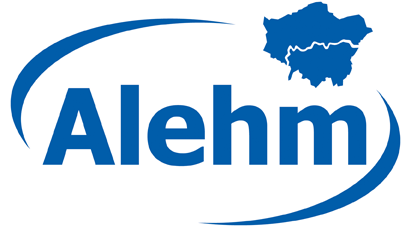 BOOKING FORM FOR TRAININGName of training course: Housing Legal TrainingDate: 7th February 2019Name of delegate (s): __________________________________________________________________________________________________________________________Employer: ______________________________________________________________Email Address:  __________________________________________________________Tel No:  ________________________________________________________________Cost: £90 for Alehm members and £140 for non-membersPayment method:Please confirm if you would like an invoice (please supply PO or PO number) or if you are paying by card________________________________________________________________Cancellations:Please note that refunds will be accepted subject to a £10.00 admin fee if received up to two weeks before the training date. Refunds will not be issued for cancellations received less than two weeks before the training date. Substitutes are accepted.If you have any queries please contact Kath Lewis: admin@alehm.org.uk 